NAM`S U.S.TAEKWONDO CENTER SCHEDULE (Start Schedule : SEP 02th, 2019)TimeMondayTuesdayWednesdayThursdayFridaySaturday11:00AM~11:50AMMon,Wed and Friday ADULT CLASS(weight control ,self defense and taekwondo)Mon,Wed and Friday ADULT CLASS(weight control ,self defense and taekwondo)Mon,Wed and Friday ADULT CLASS(weight control ,self defense and taekwondo)Mon,Wed and Friday ADULT CLASS(weight control ,self defense and taekwondo)Mon,Wed and Friday ADULT CLASS(weight control ,self defense and taekwondo)10:00am~12:00pm Taekwondo fun activity ,a little bounce house , open to a public (bring your friends and havng fun!) (CLOSED FOR SUMMER AND RETURNED ON WINNTER 2019)10:00am~12:00pm Taekwondo fun activity ,a little bounce house , open to a public (bring your friends and havng fun!) (CLOSED FOR SUMMER AND RETURNED ON WINNTER 2019)3:00PM~5:30PMWelcome …After school program (HOMEWORK, TAEKWONDO CLASSES, PROVIDE SNACK)Welcome …After school program (HOMEWORK, TAEKWONDO CLASSES, PROVIDE SNACK)Welcome …After school program (HOMEWORK, TAEKWONDO CLASSES, PROVIDE SNACK)Welcome …After school program (HOMEWORK, TAEKWONDO CLASSES, PROVIDE SNACK)Welcome …After school program (HOMEWORK, TAEKWONDO CLASSES, PROVIDE SNACK)10:00am~12:00pm Taekwondo fun activity ,a little bounce house , open to a public (bring your friends and havng fun!) (CLOSED FOR SUMMER AND RETURNED ON WINNTER 2019)4:00PM~4:50PMCHILDREN BEGINNER CLASSWHITELITTLE TIGERCLASS 3~5YR4:20PM~4:50PMCHILDREN BEGINNER CLASSWHITELITTLE TIGERCLASS 3~5YR4:20PM~4:50PMYouth Action !!Community ActionFamily Center10:00am~12:00pm Taekwondo fun activity ,a little bounce house , open to a public (bring your friends and havng fun!) (CLOSED FOR SUMMER AND RETURNED ON WINNTER 2019)5:00PM~5:50PMCHILDREN GREEN BELT TO UPCHILDREN YELLOW TO H -ORANGECHILDREN GREEN BELT TO UPCHILDREN YELLOW TO H -ORANGECHILDREN ALL  BELT CLASS ASK ABOUT OUR AWESOME TAEKWONDO BIRTHDAY PARTIES!AVAILABLE SATURDAYS /SUNDAY 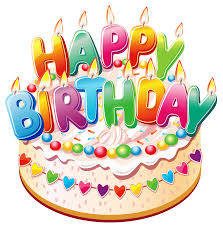 6:00PM~6:50PMLITTLE DRAGON CLASS 3 -5 YR6:00PM~6:30PMFAMILY CLASSALL BELT Dojang#1&NAM`S TAEKWONDO DEMODojang#2LITTLE DRAGON CLASS 3-5YR6:00PM~6:30PMFAMILY CLASSALL BELTDojang#1&SPARRING CLASS/SELF DEFENS CLASS(ONE A WEEK)Dojang#2TEENS/ADULTS/KIDS/FAMILY CLASSALL BELTASK ABOUT OUR AWESOME TAEKWONDO BIRTHDAY PARTIES!AVAILABLE SATURDAYS /SUNDAY 7:00PM~7:50PMTEENS AND ADULTS CLASS6:40PM~7:30PMIntermediateDojang#1&AdvancedDojang#2TEENS AND ADULTS CLASS6:40PM~7:30PMIntermediateDojang#1&Advanced Dojang#2ASK ABOUT OUR AWESOME TAEKWONDO BIRTHDAY PARTIES!AVAILABLE SATURDAYS /SUNDAY NAM`S U.S.Taekwondo Center ActivityBEFORE &AFTER SCHOOL: Our Before and After School Program provides children with a safe and structured learning environment where they receivetutoring, homework help, and are encouraged to develop strong values and social skills that will help them to build successful futures. **We transport!**BIRTHDAY PARTIES: Ask us about our awesome taekwondo birthday parties! Offered on Saturdays after 10:00AM and Sundays after 10:00AMFOR MORE INFORMATION ABOUT OUR SERVICES, PLEASE SPEAK TO MASTER NAM!NAM`S U.S.Taekwondo Center ActivityBEFORE &AFTER SCHOOL: Our Before and After School Program provides children with a safe and structured learning environment where they receivetutoring, homework help, and are encouraged to develop strong values and social skills that will help them to build successful futures. **We transport!**BIRTHDAY PARTIES: Ask us about our awesome taekwondo birthday parties! Offered on Saturdays after 10:00AM and Sundays after 10:00AMFOR MORE INFORMATION ABOUT OUR SERVICES, PLEASE SPEAK TO MASTER NAM!NAM`S U.S.Taekwondo Center ActivityBEFORE &AFTER SCHOOL: Our Before and After School Program provides children with a safe and structured learning environment where they receivetutoring, homework help, and are encouraged to develop strong values and social skills that will help them to build successful futures. **We transport!**BIRTHDAY PARTIES: Ask us about our awesome taekwondo birthday parties! Offered on Saturdays after 10:00AM and Sundays after 10:00AMFOR MORE INFORMATION ABOUT OUR SERVICES, PLEASE SPEAK TO MASTER NAM!NAM`S U.S.Taekwondo Center ActivityBEFORE &AFTER SCHOOL: Our Before and After School Program provides children with a safe and structured learning environment where they receivetutoring, homework help, and are encouraged to develop strong values and social skills that will help them to build successful futures. **We transport!**BIRTHDAY PARTIES: Ask us about our awesome taekwondo birthday parties! Offered on Saturdays after 10:00AM and Sundays after 10:00AMFOR MORE INFORMATION ABOUT OUR SERVICES, PLEASE SPEAK TO MASTER NAM!NAM`S U.S.Taekwondo Center ActivityBEFORE &AFTER SCHOOL: Our Before and After School Program provides children with a safe and structured learning environment where they receivetutoring, homework help, and are encouraged to develop strong values and social skills that will help them to build successful futures. **We transport!**BIRTHDAY PARTIES: Ask us about our awesome taekwondo birthday parties! Offered on Saturdays after 10:00AM and Sundays after 10:00AMFOR MORE INFORMATION ABOUT OUR SERVICES, PLEASE SPEAK TO MASTER NAM!NAM`S U.S.Taekwondo Center ActivityBEFORE &AFTER SCHOOL: Our Before and After School Program provides children with a safe and structured learning environment where they receivetutoring, homework help, and are encouraged to develop strong values and social skills that will help them to build successful futures. **We transport!**BIRTHDAY PARTIES: Ask us about our awesome taekwondo birthday parties! Offered on Saturdays after 10:00AM and Sundays after 10:00AMFOR MORE INFORMATION ABOUT OUR SERVICES, PLEASE SPEAK TO MASTER NAM!NAM`S U.S.Taekwondo Center ActivityBEFORE &AFTER SCHOOL: Our Before and After School Program provides children with a safe and structured learning environment where they receivetutoring, homework help, and are encouraged to develop strong values and social skills that will help them to build successful futures. **We transport!**BIRTHDAY PARTIES: Ask us about our awesome taekwondo birthday parties! Offered on Saturdays after 10:00AM and Sundays after 10:00AMFOR MORE INFORMATION ABOUT OUR SERVICES, PLEASE SPEAK TO MASTER NAM!NAM`S U. S. TAEKWONDO : 154 MAIN STREET, Greenfield MA CALL: 413-772-1919NAM`S U. S. TAEKWONDO : 154 MAIN STREET, Greenfield MA CALL: 413-772-1919NAM`S U. S. TAEKWONDO : 154 MAIN STREET, Greenfield MA CALL: 413-772-1919NAM`S U. S. TAEKWONDO : 154 MAIN STREET, Greenfield MA CALL: 413-772-1919NAM`S U. S. TAEKWONDO : 154 MAIN STREET, Greenfield MA CALL: 413-772-1919NAM`S U. S. TAEKWONDO : 154 MAIN STREET, Greenfield MA CALL: 413-772-1919NAM`S U. S. TAEKWONDO : 154 MAIN STREET, Greenfield MA CALL: 413-772-1919